SVÁTEČNÍ OTEVÍRACÍ DOBAUHERSKÝ BROD23.12.        05:45 – 10:10, 10:40 – 19:15, 19:45 – 21:2024.12.        05:45 – 09:10, 09:25 – 12:05, 12:35 – 15:1025.12.        12:45 – 15:05, 15:35 – 21:2026.12.        06:45 – 10:10, 10:40 – 19:15, 19:45 – 21:2027.12.        05:15 – 10:10, 10:40 – 19:15, 19:45 – 21:2028.12.          05:15 – 10:10, 10:40 – 19:15, 19:45 – 21:2029.12.        05:15 – 10:10, 10:40 – 19:15, 19:45 – 21:2030.12.        05:45 – 10:10, 10:40 – 19:15, 19:45 – 21:2031.12.        05:45 – 09:10, 09:25 – 12:05, 12:35 – 15:1001.01.        12:45 – 16:15, 16:45 – 21:20Platbu platební kartou a kartou Zetka hlaste předem.Převzetím jakéhokoli jízdního dokladu se přesvědčte, zda Vám byl vydán podle Vašeho požadavku a zda Vám byl vrácen správný finanční obnos. Na pozdější reklamace nebude brán zřetel.Cestujte s námi!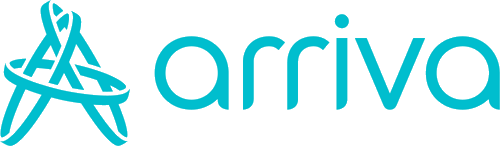 